
Καλαμάτα, 6 Απριλίου 2022Παράταση προθεσμίας υποβολής αιτήσεων Ορκωμοσίας ΕκτύπωσηΠαράταση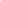 Σας ενημερώνουμε ότι,η προθεσμία υποβολής αιτήσεων Ορκωμοσίας στο ΤΙΑΔΠΑ,παρατείνεται έως και την 13η Απριλίου 2022.Από τη Γραμματεία